Installing AutoCAD ElectricalCreate an account with AutoDesk.First create an account on https://www.autodesk.com/ ->Then navigate to https://www.autodesk.com/education/edu-software/ It will then ask you to upload some form of school documentation, either your enrollment form or a picture of your student card.After you have done that you will receive an email a day later for the course to confirm your verification.Download the installation files (can only be done after your account has been verified).Open the Autodesk website https://www.autodesk.ca/en Sign into your account.Click on your account icon and select Products and Services.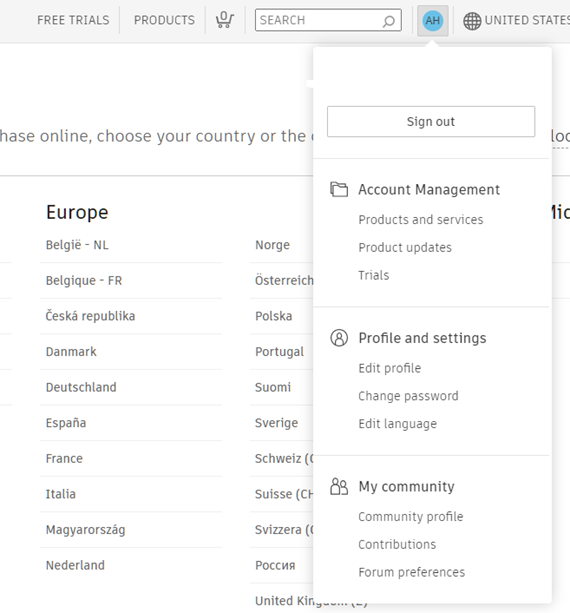 Expand the AutoCAD Item and click “View all included Items”.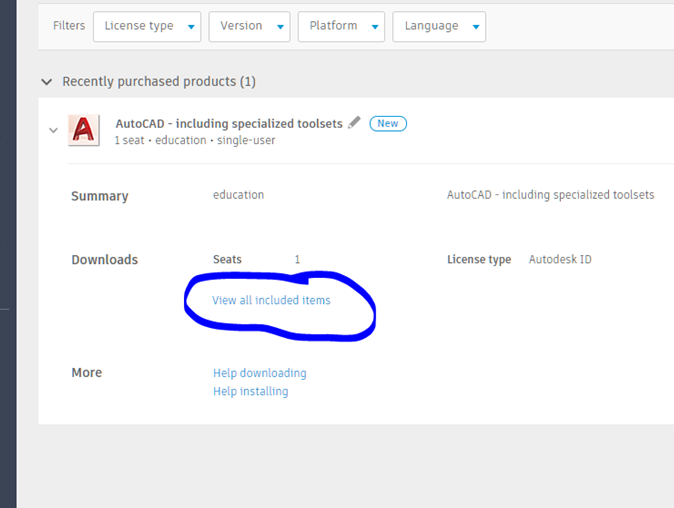 All AutoCAD options will appear.Expand AutoCAD Electrical.Click on View downloads on the latest version.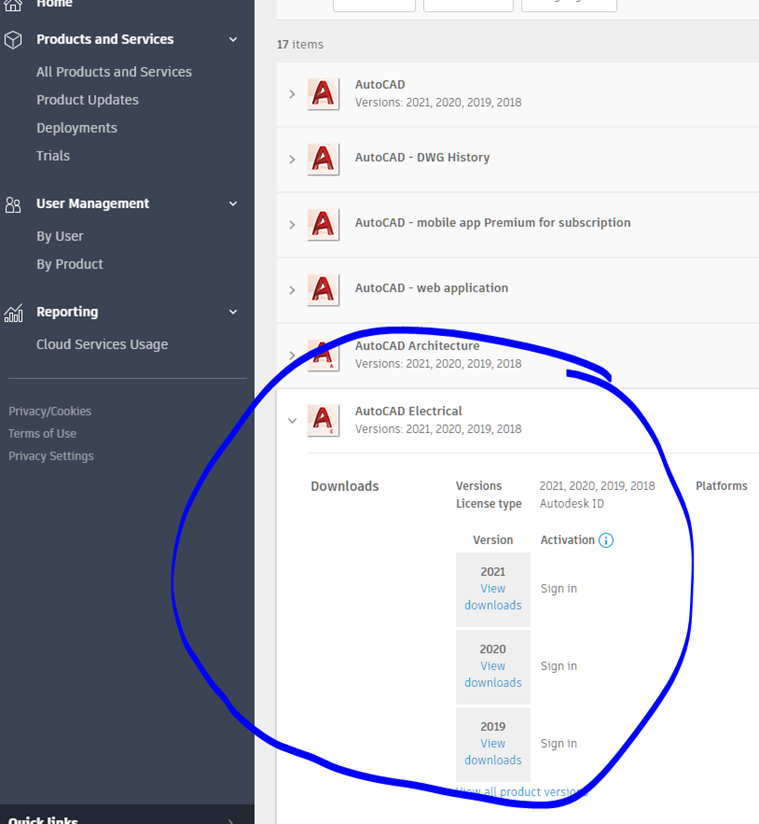 Download and install the files following the prompts as necessary.